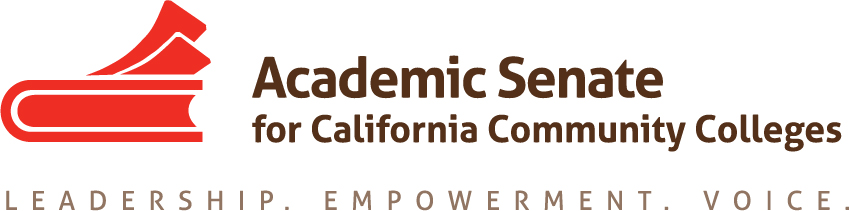 Transfer, Articulation, and Student Services Committee (TASSC)December 11, 2015 – 10:00-3:00Long Beach City CollegeMINUTES Members Present: Ginni May (Chair), Dolores Davison (2nd), Michael Wyly, Trevor Rodriguez, April Pavlik (phone), Shuntay Taylor (phone), Vicki MaheuGuests: Cleavon Smith, EDAC Chair (phone)Call to Order – 10:17amSelect note taker -- DoloresApproval of the Agenda -- ApprovedApproval of the Minutes from October 14, 2015 – done by emailSurvey on Services for Disenfranchised StudentsReview Rostrum Article, Survey (see attachments): approved by Exec at our November meeting; next Rostrum due date is January 18, article will be published in February, we can then send out our survey.  Ginni will work with Julie Adams and the office to send the survey out.Will include link to article in survey email so that people have the information to refer to while taking the survey Include students on survey?How long should people have to respond to survey? Getting the survey to the disenfranchised students is challengingGoal is to summarize data from survey, share it with Exec along with recommendations with goal of setting up plan for next year’s committee, and then presenting it to CCCCO and BoG, among others.  No deadline in resolution, so we can get information to them by the end of the year; work in progress.  Brief results at March Exec with a plan for going forwardRobust results and recommendations at April ExecContinue work through May and then hand off results and plan to next year’s TASSCInstructional Design and Innovation Institute (IDI) 2016 – update Program is largely set, TASSC is not presentingAcademic Academy 2016 – EDAC and TASSC Call for proposals Submission FormAA Dates need to be corrected on the proposal Submission FormExtend Deadline for submitting proposalsDiscuss Submitted ProposalsThere are about 13 proposals at this timeConsider asking Veronica Neal and Mayra Cruz to present at General Session and follow up in a breakoutSupplement current proposals with suggestions: see belowTheme:  Living a Culture of Equity, Student Success, and Empowerment: Implementing and Embedding Equity Across the CollegeCreate Program Draft Academic Academy 2015Chairs and seconds will work with Julie for the program and will place presenters/facilitators in place; who is attending from committees and what can they commit toFor TASSC:  Trevor, Vicki, April, Shuntay, Michael will be there all day Friday/Saturday; Cleavon will check with his committee to confirmGinni and Cleavon will craft opening letter/statementIdeas from last meeting and more from today: Veronica Neal (and Mayra Cruz?) would make an excellent keynote presenter – make the De Anza presentation a general session (Lead the Choir:  Senate and Equity)Building the bridge between student services/counseling and instruction; integration of counseling faculty into senate discussions; removing the sense of isolation from counselingSac City – Creating the Village:  Bringing Services Together and Making Equity Part of the College CultureReally Subverting SilosStart dialogue about equity and the disenfranchised students; what do they have (or not have) that we have to connect them to?Rooms with an exec member inviting faculty to talk about how to fill out these ideas; now that you’ve been to the IDI and the CCCCO conferences, what are other ideas?  Bring your team together with a facilitator from exec/committee members to help work this in shared governance bodies and discuss topics; working breakout to develop plan to do or continue to do to live equity in their collegesModeling good teaching by giving them an opportunity to work things through and to create a relationship with ASCCC and the local senatesSet up these rooms themed/geography/assigned groups?  Teams of peopleProvide faculty with ideas that can make changes that are small but useful; OER, Starfish, etc, EPI, OEI can come into play and be part of the equity agendaTheme of academic senate integral to this work; how do we implement these ideas and take advantage of these tools Organization module; time management Presenting something on what OEI has to offer in helping faculty achieve their equity goalsRecognition that the academy must offer ideas of some actions that participants can take back with themChange is not one thing; grow and modify; it’s continuous Subsequent conversations on equity and student success should continue to focus on how to integrate successful strategies into our college communities. Bring students to the AA; transferred to local colleges (make sure that we have various profiles)Work with students (SSCCC); reaching out and including students in the discussionsEquity and foster youth/formerly incarcerated studentsHow to achieve equity should/could continue to be a focus, including measuring for equity as well as developing programs/tools which reach all students, not only isolated, program-specific cohorts.How do we correlate disaggregated equity data with SLO assessment results? Successful strategies on this front could be an appropriate discussion through the combined lens of equity and student success. (reach out to RP, Andrew LaManque, James Todd?)Focus on a different audience (counselors) than the CCCCO’s Academic AcademyCurricular focus Sierra College and StarfishNext Steps – Cleavon and Ginni will submit theme ideas to ExecTASSC MeetingsSet up future meetings – Dolores, Ginni, Cleavon, and Cheryl will schedule meeting in January Wednesday, 27 January, 2-3:30pm (CCC Confer)Monday, 22 February, 12-1:30pm (CCC Confer)Monday, 7 March, 12-1:30pm (CCC Confer)Monday, 11 April, 12-1:30pm (CCC Confer)Future Agenda ItemsAcademic Academy Disenfranchised Students (Survey and Rostrum) StarfishPossible breakout at AA (Sierra College/Tech Center); see what is offered at IDI and possibly use that as wellPresent at AA on disenfranchised studentsPossible new resolutions from January Exec meetingEventsCTE Curriculum Academy – January 14-15, Napa Valley MarriottInstructional Design and Innovation – January 21-23, Riverside Convention CenterAccreditation Institute – February 19-20, Marriott Mission Valley San DiegoAcademic Academy – March 18-19, Sheraton SacramentoSpring Plenary Session – April 21-23, Sacramento Convention CenterCTE Institute – May 6-7, Double Tree, Anaheim